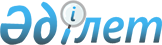 О внесении изменений в решение Ерейментауского районного маслихата от 24 декабря 2020 года № 6С-58/2-20 "О бюджетах города Ерейментау, сел и сельских округов на 2021-2023 годы"Решение Ерейментауского районного маслихата Акмолинской области от 28 июля 2021 года № 7С-9/3-21      Ерейментауский районный маслихат РЕШИЛ:

      1. Внести в решение Ерейментауского районного маслихата "О бюджетах города Ерейментау, сел и сельских округов на 2021-2023 годы" от 24 декабря 2020 года № 6С-58/2-20 (зарегистрировано в Реестре государственной регистрации нормативных правовых актов под № 8331) следующие изменения:

      пункты 1, 2, 3, 4, 5, 6, 7, 9, 10, 11, 13, 14 изложить в новой редакции:

      "1. Утвердить бюджет города Ерейментау на 2021-2023 годы согласно приложениям 1, 2 и 3 к настоящему решению соответственно, в том числе на 2021 год в следующих объемах:

      1) доходы – 134 719,0 тысяч тенге, в том числе:

      налоговые поступления – 53 926,0 тысяч тенге;

      неналоговые поступления – 0,0 тысяч тенге;

      поступления от продажи основного капитала – 0,0 тысяч тенге;

      поступления трансфертов – 80 793,0 тысяч тенге;

      2) затраты – 136 193,8 тысяч тенге;

      3) чистое бюджетное кредитование – 0,0 тысяч тенге, в том числе:

      бюджетные кредиты – 0,0 тысяч тенге;

      погашение бюджетных кредитов – 0,0 тысяч тенге;

      4) сальдо по операциям с финансовыми активами – 0,0 тысяч тенге, в том числе:

      приобретение финансовых активов – 0,0 тысяч тенге;

      5) дефицит (профицит) бюджета – -1 474,8 тысяч тенге;

      6) финансирование дефицита (использование профицита) бюджета – 1 474,8 тысяч тенге.

      2. Утвердить бюджет Еркиншиликского сельского округа на 2021-2023 годы согласно приложениям 4, 5 и 6 к настоящему решению соответственно, в том числе на 2021 год в следующих объемах:

      1) доходы – 26 097,0 тысяч тенге, в том числе:

      налоговые поступления – 1 436,0 тысяч тенге;

      неналоговые поступления – 0,0 тысяч тенге;

      поступления от продажи основного капитала – 0,0 тысяч тенге;

      поступления трансфертов – 24 661,0 тысяч тенге;

      2) затраты – 26 097,0 тысяч тенге;

      3) чистое бюджетное кредитование – 0,0 тысяч тенге, в том числе:

      бюджетные кредиты – 0,0 тысяч тенге;

      погашение бюджетных кредитов – 0,0 тысяч тенге;

      4) сальдо по операциям с финансовыми активами – 0,0 тысяч тенге, в том числе:

      приобретение финансовых активов – 0,0 тысяч тенге;

      5) дефицит (профицит) бюджета – 0,0 тысяч тенге;

      6) финансирование дефицита (использование профицита) бюджета – 0,0 тысяч тенге.

      3. Утвердить бюджет Тайбайского сельского округа на 2021-2023 годы согласно приложениям 7, 8 и 9 к настоящему решению соответственно, в том числе на 2021 год в следующих объемах:

      1) доходы – 72 985,4 тысяч тенге, в том числе:

      налоговые поступления – 930,0 тысяч тенге;

      неналоговые поступления – 500,0 тысяч тенге;

      поступления от продажи основного капитала – 0,0 тысяч тенге;

      поступления трансфертов – 71 555,4 тысяч тенге;

      2) затраты – 73 935,4 тысяч тенге;

      3) чистое бюджетное кредитование – 0,0 тысяч тенге, в том числе:

      бюджетные кредиты – 0,0 тысяч тенге;

      погашение бюджетных кредитов – 0,0 тысяч тенге;

      4) сальдо по операциям с финансовыми активами – 0,0 тысяч тенге, в том числе:

      приобретение финансовых активов – 0,0 тысяч тенге;

      5) дефицит (профицит) бюджета – -950,0 тысяч тенге;

      6) финансирование дефицита (использование профицита) бюджета – 950,0 тысяч тенге.

      4. Утвердить бюджет Тургайского сельского округа на 2021-2023 годы согласно приложениям 10, 11 и 12 к настоящему решению соответственно, в том числе на 2021 год в следующих объемах:

      1) доходы – 21 772,0 тысяч тенге, в том числе:

      налоговые поступления – 1 010,0 тысяч тенге;

      неналоговые поступления – 95,0 тысяч тенге;

      поступления от продажи основного капитала – 0,0 тысяч тенге;

      поступления трансфертов – 20 667,0 тысяч тенге;

      2) затраты – 23 772,0 тысяч тенге;

      3) чистое бюджетное кредитование – 0,0 тысяч тенге, в том числе:

      бюджетные кредиты – 0,0 тысяч тенге;

      погашение бюджетных кредитов – 0,0 тысяч тенге;

      4) сальдо по операциям с финансовыми активами – 0,0 тысяч тенге, в том числе:

      приобретение финансовых активов – 0,0 тысяч тенге;

      5) дефицит (профицит) бюджета – -2 000,0 тысяч тенге;

      6) финансирование дефицита (использование профицита) бюджета – 2 000,0 тысяч тенге.

      5. Утвердить бюджет Улентинского сельского округа на 2021-2023 годы согласно приложениям 13, 14 и 15 к настоящему решению соответственно, в том числе на 2021 год в следующих объемах:

      1) доходы – 19 333,0 тысяч тенге, в том числе:

      налоговые поступления – 771,0 тысяч тенге;

      неналоговые поступления – 100,0 тысяч тенге;

      поступления от продажи основного капитала – 0,0 тысяч тенге;

      поступления трансфертов – 18 462,0 тысяч тенге;

      2) затраты – 19 333,0 тысяч тенге;

      3) чистое бюджетное кредитование – 0,0 тысяч тенге, в том числе:

      бюджетные кредиты – 0,0 тысяч тенге;

      погашение бюджетных кредитов – 0,0 тысяч тенге;

      4) сальдо по операциям с финансовыми активами – 0,0 тысяч тенге, в том числе:

      приобретение финансовых активов – 0,0 тысяч тенге;

      5) дефицит (профицит) бюджета – 0,0 тысяч тенге;

      6) финансирование дефицита (использование профицита) бюджета – 0,0 тысяч тенге.

      6. Утвердить бюджет сельского округа имени Олжабай батыра на 2021-2023 годы согласно приложениям 16, 17 и 18 к настоящему решению соответственно, в том числе на 2021 год в следующих объемах:

      1) доходы – 17 412,0 тысяч тенге, в том числе:

      налоговые поступления – 785,0 тысяч тенге;

      неналоговые поступления – 0,0 тысяч тенге;

      поступления от продажи основного капитала – 0,0 тысяч тенге;

      поступления трансфертов – 16 627,0 тысяч тенге;

      2) затраты – 17 822,2 тысяч тенге;

      3) чистое бюджетное кредитование – 0,0 тысяч тенге, в том числе:

      бюджетные кредиты – 0,0 тысяч тенге;

      погашение бюджетных кредитов – 0,0 тысяч тенге;

      4) сальдо по операциям с финансовыми активами – 0,0 тысяч тенге, в том числе:

      приобретение финансовых активов – 0,0 тысяч тенге;

      5) дефицит (профицит) бюджета – -410,2 тысяч тенге;

      6) финансирование дефицита (использование профицита) бюджета – 410,2 тысяч тенге.

      7. Утвердить бюджет Куншалганского сельского округа на 2021-2023 годы согласно приложениям 19, 20 и 21 к настоящему решению соответственно, в том числе на 2021 год в следующих объемах:

      1) доходы – 16 688,0 тысяч тенге, в том числе:

      налоговые поступления – 460,0 тысяч тенге;

      неналоговые поступления – 0,0 тысяч тенге;

      поступления от продажи основного капитала – 0,0 тысяч тенге;

      поступления трансфертов – 16 228,0 тысяч тенге;

      2) затраты – 17 518,0 тысяч тенге;

      3) чистое бюджетное кредитование – 0,0 тысяч тенге, в том числе:

      бюджетные кредиты – 0,0 тысяч тенге;

      погашение бюджетных кредитов – 0,0 тысяч тенге;

      4) сальдо по операциям с финансовыми активами – 0,0 тысяч тенге, в том числе:

      приобретение финансовых активов – 0,0 тысяч тенге;

      5) дефицит (профицит) бюджета – -830,0 тысяч тенге;

      6) финансирование дефицита (использование профицита) бюджета – 830,0 тысяч тенге.

      9. Утвердить бюджет Бестогайского сельского округа на 2021-2023 годы согласно приложениям 25, 26 и 27 к настоящему решению соответственно, в том числе на 2021 год в следующих объемах:

      1) доходы – 13 486,0 тысяч тенге, в том числе:

      налоговые поступления – 482,0 тысяч тенге;

      неналоговые поступления – 0,0 тысяч тенге;

      поступления от продажи основного капитала – 0,0 тысяч тенге;

      поступления трансфертов – 13 004,0 тысяч тенге;

      2) затраты – 13 856,0 тысяч тенге;

      3) чистое бюджетное кредитование – 0,0 тысяч тенге, в том числе:

      бюджетные кредиты – 0,0 тысяч тенге;

      погашение бюджетных кредитов – 0,0 тысяч тенге;

      4) сальдо по операциям с финансовыми активами – 0,0 тысяч тенге, в том числе:

      приобретение финансовых активов – 0,0 тысяч тенге;

      5) дефицит (профицит) бюджета – -370,0 тысяч тенге;

      6) финансирование дефицита (использование профицита) бюджета – 370,0 тысяч тенге.

      10. Утвердить бюджет Акмырзинского сельского округа на 2021-2023 годы согласно приложениям 28, 29 и 30 к настоящему решению соответственно, в том числе на 2021 год в следующих объемах:

      1) доходы – 14 403,0 тысяч тенге, в том числе:

      налоговые поступления – 583,0 тысяч тенге;

      неналоговые поступления – 0,0 тысяч тенге;

      поступления от продажи основного капитала – 0,0 тысяч тенге;

      поступления трансфертов – 13 820,0 тысяч тенге;

      2) затраты – 14 403,0 тысяч тенге;

      3) чистое бюджетное кредитование – 0,0 тысяч тенге, в том числе:

      бюджетные кредиты – 0,0 тысяч тенге;

      погашение бюджетных кредитов – 0,0 тысяч тенге;

      4) сальдо по операциям с финансовыми активами – 0,0 тысяч тенге, в том числе:

      приобретение финансовых активов – 0,0 тысяч тенге;

      5) дефицит (профицит) бюджета – 0,0 тысяч тенге;

      6) финансирование дефицита (использование профицита) бюджета – 0,0 тысяч тенге.

      11. Утвердить бюджет села Аксуат на 2021-2023 годы согласно приложениям 31, 32 и 33 к настоящему решению соответственно, в том числе на 2021 год в следующих объемах:

      1) доходы – 15 341,0 тысяч тенге, в том числе:

      налоговые поступления – 470,0 тысяч тенге;

      неналоговые поступления – 0,0 тысяч тенге;

      поступления от продажи основного капитала – 0,0 тысяч тенге;

      поступления трансфертов – 14 871,0 тысяч тенге;

      2) затраты – 15 341,0 тысяч тенге;

      3) чистое бюджетное кредитование – 0,0 тысяч тенге, в том числе:

      бюджетные кредиты – 0,0 тысяч тенге;

      погашение бюджетных кредитов – 0,0 тысяч тенге;

      4) сальдо по операциям с финансовыми активами – 0,0 тысяч тенге, в том числе:

      приобретение финансовых активов – 0,0 тысяч тенге;

      5) дефицит (профицит) бюджета – 0,0 тысяч тенге;

      6) финансирование дефицита (использование профицита) бюджета – 0,0 тысяч тенге.

      13. Утвердить бюджет села Новомарковка на 2021-2023 годы согласно приложениям 37, 38 и 39 к настоящему решению соответственно, в том числе на 2021 год в следующих объемах:

      1) доходы – 22 286,4 тысяч тенге, в том числе:

      налоговые поступления – 1 439,0 тысяч тенге;

      неналоговые поступления – 0,0 тысяч тенге;

      поступления от продажи основного капитала – 0,0 тысяч тенге;

      поступления трансфертов – 20 847,4 тысяч тенге;

      2) затраты – 24 500,6 тысяч тенге;

      3) чистое бюджетное кредитование – 0,0 тысяч тенге, в том числе:

      бюджетные кредиты – 0,0 тысяч тенге;

      погашение бюджетных кредитов – 0,0 тысяч тенге;

      4) сальдо по операциям с финансовыми активами – 0,0 тысяч тенге, в том числе:

      приобретение финансовых активов – 0,0 тысяч тенге;

      5) дефицит (профицит) бюджета – -2 214,2 тысяч тенге;

      6) финансирование дефицита (использование профицита) бюджета – 2 214,2 тысяч тенге.

      14. Утвердить бюджет села Бозтал на 2021-2023 годы согласно приложениям 40, 41 и 42 к настоящему решению соответственно, в том числе на 2021 год в следующих объемах:

      1) доходы – 15 436,0 тысяч тенге, в том числе:

      налоговые поступления – 752,0 тысяч тенге;

      неналоговые поступления – 25,0 тысяч тенге;

      поступления от продажи основного капитала – 0,0 тысяч тенге;

      поступления трансфертов – 14 659,0 тысяч тенге;

      2) затраты – 15 436,0 тысяч тенге;

      3) чистое бюджетное кредитование – 0,0 тысяч тенге, в том числе:

      бюджетные кредиты – 0,0 тысяч тенге;

      погашение бюджетных кредитов – 0,0 тысяч тенге;

      4) сальдо по операциям с финансовыми активами – 0,0 тысяч тенге, в том числе:

      приобретение финансовых активов – 0,0 тысяч тенге;

      5) дефицит (профицит) бюджета – 0,0 тысяч тенге;

      6) финансирование дефицита (использование профицита) бюджета – 0,0 тысяч тенге.";

      приложения 1, 4, 7, 10, 13, 16, 19, 25, 28, 31, 37, 40, 43 к указанному решению изложить в новой редакции согласно приложениям 1, 2, 3, 4, 5, 6, 7, 8, 9, 10, 11, 12, 13 к настоящему решению.

      2. Настоящее решение вводится в действие с 1 января 2021 года.



      "СОГЛАСОВАНО"



      "28" июля 2021 года

      

 Бюджет города Ерейментау на 2021 год Бюджет Еркиншиликского сельского округа на 2021 год Бюджет Тайбайского сельского округа на 2021 год Бюджет Тургайского сельского округа на 2021 год Бюджет Улентинского сельского округа на 2021 год Бюджет сельского округа имени Олжабай батыра на 2021 год Бюджет Куншалганского сельского округа на 2021 год Бюджет Бестогайского сельского округа на 2021 год Бюджет Акмырзинского сельского округа на 2021 год Бюджет села Аксуат на 2021 год Бюджет села Новомарковка на 2021 год Бюджет села Бозтал на 2021 год Целевые трансферты из областного и районного бюджетов на 2021 год бюджетам города Ерейментау, сел и сельских округов
					© 2012. РГП на ПХВ «Институт законодательства и правовой информации Республики Казахстан» Министерства юстиции Республики Казахстан
				
      Секретарь Ерейментауского
районного маслихата

М.Абжиков

      Аким Ерейментауского района

А.Альжанов
Приложение 1
к решению маслихата
от 28 июля 2021 года
№ 7С-9/3-21Приложение 1
к решению маслихата
от 24 декабря 2020 года
№ 6С-58/2-20Категория

Категория

Категория

Категория

Сумма, тысяч тенге

Класс

Класс

Класс

Сумма, тысяч тенге

Подкласс

Подкласс

Сумма, тысяч тенге

Наименование

Сумма, тысяч тенге

1

2

3

4

5

I. ДОХОДЫ

134 719,0

1

НАЛОГОВЫЕ ПОСТУПЛЕНИЯ

53 926,0

01

Подоходный налог

4 280,0

2

Индивидуальный подоходный налог

4 280,0

04

Налоги на собственность

49 613,0

1

Налоги на имущество

1 788,0

3

Земельный налог

8 778,0

4

Налог на транспортные средства

39 047,0

05

Внутренние налоги на товары, работы и услуги

33,0

4

Сборы за ведение предпринимательской и профессиональной деятельности

33,0

2

НЕНАЛОГОВЫЕ ПОСТУПЛЕНИЯ

0,0

01

Доходы от государственной собственности

0,0

5

Доходы от аренды имущества, находящегося в государственной собственности

0,0

04

Штрафы, пени, санкции, взыскания, налагаемые государственными учреждениями, финансируемыми из государственного бюджета, а также содержащимися и финансируемыми из бюджета (сметы расходов) Национального Банка Республики Казахстан

0,0

1

Штрафы, пени, санкции, взыскания, налагаемые государственными учреждениями, финансируемыми из государственного бюджета, а также содержащимися и финансируемыми из бюджета (сметы расходов) Национального Банка Республики Казахстан, за исключением поступлений от организаций нефтяного сектора и в Фонд компенсации потерпевшим

0,0

06

Прочие неналоговые поступления

0,0

1

Прочие неналоговые поступления

0,0

3

ПОСТУПЛЕНИЯ ОТ ПРОДАЖИ ОСНОВНОГО КАПИТАЛА

0,0

01

Продажа государственного имущества, закрепленного за государственными учреждениями

0,0

1

Продажа государственного имущества, закрепленного за государственными учреждениями

0,0

4

ПОСТУПЛЕНИЯ ТРАНСФЕРТОВ

80 793,0

02

Трансферты из вышестоящих органов государственного управления

80 793,0

3

Трансферты из районного (города областного значения) бюджета

80 793,0

Функциональная группа

Функциональная группа

Функциональная группа

Функциональная группа

Сумма, тысяч тенге

Администратор бюджетных программ

Администратор бюджетных программ

Администратор бюджетных программ

Сумма, тысяч тенге

Программа

Программа

Сумма, тысяч тенге

Наименование

Сумма, тысяч тенге

1

2

3

4

5

II. Затраты

136 193,8

01

Государственные услуги общего характера

28 652,8

124

Аппарат акима города районного значения, села, поселка, сельского округа

28 652,8

001

Услуги по обеспечению деятельности акима города районного значения, села, поселка, сельского округа

27 988,9

022

Капитальные расходы государственного органа

663,9

07

Жилищно-коммунальное хозяйство

40 854,0

124

Аппарат акима города районного значения, села, поселка, сельского округа

40 854,0

008

Освещение улиц в населенных пунктах

20 722,0

009

Обеспечение санитарии населенных пунктов

6 000,0

010

Содержание мест захоронений и погребение безродных

300,0

011

Благоустройство и озеленение населенных пунктов

13 832,0

08

Культура, спорт, туризм и информационное пространство

0,0

124

Аппарат акима города районного значения, села, поселка, сельского округа

0,0

028

Проведение физкультурно-оздоровительных и спортивных мероприятий на местном уровне

0,0

12

Транспорт и коммуникации

66 687,0

124

Аппарат акима города районного значения, села, поселка, сельского округа

66 687,0

013

Обеспечение функционирования автомобильных дорог в городах районного значения, селах, поселках, сельских округах

16 300,0

045

Капитальный и средний ремонт автомобильных дорог в городах районного значения, селах, поселках, сельских округах

50 387,0

15

Трансферты

0,0

124

Аппарат акима города районного значения, села, поселка, сельского округа

0,0

048

Возврат неиспользованных (недоиспользованных) целевых трансфертов

0,0

III. Чистое бюджетное кредитование

0,0

Бюджетные кредиты

0,0

Погашение бюджетных кредитов

0,0

IV. Сальдо по операциям с финансовыми активами

0,0

Приобретение финансовых активов

0,0

13

Прочие

0,0

124

Аппарат акима города районного значения, села, поселка, сельского округа

0,0

065

Формирование или увеличение уставного капитала юридических лиц

0,0

V. Дефицит (профицит) бюджета

-1 474,8

VI. Финансирование дефицита (использование профицита) бюджета

1 474,8

8

Используемые остатки бюджетных средств

1 474,8

01

Остатки бюджетных средств

1 474,8

1

Свободные остатки бюджетных средств

1 474,8

Приложение 2
к решению маслихата
от 28 июля 2021 года
№ 7С-9/3-21Приложение 4
к решению маслихата
от 24 декабря 2020 года
№ 6С-58/2-20Категория

Категория

Категория

Категория

Сумма, тысяч тенге

Класс

Класс

Класс

Сумма, тысяч тенге

Подкласс

Подкласс

Сумма, тысяч тенге

Наименование

Сумма, тысяч тенге

1

2

3

4

5

I. ДОХОДЫ

26 097,0

1

НАЛОГОВЫЕ ПОСТУПЛЕНИЯ

1 436,0

01

Подоходный налог

0,0

2

Индивидуальный подоходный налог

0,0

04

Налоги на собственность

1 436,0

1

Налоги на имущество

265,0

3

Земельный налог

430,0

4

Налог на транспортные средства

741,0

05

Внутренние налоги на товары, работы и услуги

0,0

4

Сборы за ведение предпринимательской и профессиональной деятельности

0,0

2

НЕНАЛОГОВЫЕ ПОСТУПЛЕНИЯ

0,0

01

Доходы от государственной собственности

0,0

5

Доходы от аренды имущества, находящегося в государственной собственности

0,0

04

Штрафы, пени, санкции, взыскания, налагаемые государственными учреждениями, финансируемыми из государственного бюджета, а также содержащимися и финансируемыми из бюджета (сметы расходов) Национального Банка Республики Казахстан

0,0

1

Штрафы, пени, санкции, взыскания, налагаемые государственными учреждениями, финансируемыми из государственного бюджета, а также содержащимися и финансируемыми из бюджета (сметы расходов) Национального Банка Республики Казахстан, за исключением поступлений от организаций нефтяного сектора и в Фонд компенсации потерпевшим

0,0

06

Прочие неналоговые поступления

0,0

1

Прочие неналоговые поступления

0,0

3

ПОСТУПЛЕНИЯ ОТ ПРОДАЖИ ОСНОВНОГО КАПИТАЛА

0,0

01

Продажа государственного имущества, закрепленного за государственными учреждениями

0,0

1

Продажа государственного имущества, закрепленного за государственными учреждениями

0,0

4

ПОСТУПЛЕНИЯ ТРАНСФЕРТОВ

24 661,0

02

Трансферты из вышестоящих органов государственного управления

24 661,0

3

Трансферты из районного (города областного значения) бюджета

24 661,0

Функциональная группа

Функциональная группа

Функциональная группа

Функциональная группа

Сумма, тысяч тенге

Администратор бюджетных программ

Администратор бюджетных программ

Администратор бюджетных программ

Сумма, тысяч тенге

Программа

Программа

Сумма, тысяч тенге

Наименование

Сумма, тысяч тенге

1

2

3

4

5

II. Затраты

26 097,0

01

Государственные услуги общего характера

19 290,0

124

Аппарат акима города районного значения, села, поселка, сельского округа

19 290,0

001

Услуги по обеспечению деятельности акима города районного значения, села, поселка, сельского округа

19 290,0

07

Жилищно-коммунальное хозяйство

3 507,0

124

Аппарат акима города районного значения, села, поселка, сельского округа

3 507,0

008

Освещение улиц в населенных пунктах

705,0

009

Обеспечение санитарии населенных пунктов

1 130,0

010

Содержание мест захоронений и погребение безродных

0,0

011

Благоустройство и озеленение населенных пунктов

1 672,0

08

Культура, спорт, туризм и информационное пространство

0,0

124

Аппарат акима города районного значения, села, поселка, сельского округа

0,0

028

Проведение физкультурно-оздоровительных и спортивных мероприятий на местном уровне

0,0

12

Транспорт и коммуникации

3 300,0

124

Аппарат акима города районного значения, села, поселка, сельского округа

3 300,0

013

Обеспечение функционирования автомобильных дорог в городах районного значения, селах, поселках, сельских округах

3 300,0

15

Трансферты

0,0

124

Аппарат акима города районного значения, села, поселка, сельского округа

0,0

048

Возврат неиспользованных (недоиспользованных) целевых трансфертов

0,0

III. Чистое бюджетное кредитование

0,0

Бюджетные кредиты

0,0

Погашение бюджетных кредитов

0,0

IV. Сальдо по операциям с финансовыми активами

0,0

Приобретение финансовых активов

0,0

13

Прочие

0,0

124

Аппарат акима города районного значения, села, поселка, сельского округа

0,0

065

Формирование или увеличение уставного капитала юридических лиц

0,0

V. Дефицит (профицит) бюджета

0,0

VI. Финансирование дефицита (использование профицита) бюджета

0,0

8

Используемые остатки бюджетных средств

0,0

01

Остатки бюджетных средств

0,0

1

Свободные остатки бюджетных средств

0,0

Приложение 3
к решению маслихата
от 28 июля 2021 года
№ 7С-9/3-21Приложение 7
к решению маслихата
от 24 декабря 2020 года
№ 6С-58/2-20Категория

Категория

Категория

Категория

Сумма, тысяч тенге

Класс

Класс

Класс

Сумма, тысяч тенге

Подкласс

Подкласс

Сумма, тысяч тенге

Наименование

Сумма, тысяч тенге

1

2

3

4

5

I. ДОХОДЫ

72 985,4

1

НАЛОГОВЫЕ ПОСТУПЛЕНИЯ

930,0

01

Подоходный налог

0,0

2

Индивидуальный подоходный налог

0,0

04

Налоги на собственность

930,0

1

Налоги на имущество

100,0

3

Земельный налог

273,0

4

Налог на транспортные средства

557,0

05

Внутренние налоги на товары, работы и услуги

0,0

4

Сборы за ведение предпринимательской и профессиональной деятельности

0,0

2

НЕНАЛОГОВЫЕ ПОСТУПЛЕНИЯ

500,0

01

Доходы от государственной собственности

500,0

5

Доходы от аренды имущества, находящегося в государственной собственности

500,0

04

Штрафы, пени, санкции, взыскания, налагаемые государственными учреждениями, финансируемыми из государственного бюджета, а также содержащимися и финансируемыми из бюджета (сметы расходов) Национального Банка Республики Казахстан

0,0

1

Штрафы, пени, санкции, взыскания, налагаемые государственными учреждениями, финансируемыми из государственного бюджета, а также содержащимися и финансируемыми из бюджета (сметы расходов) Национального Банка Республики Казахстан, за исключением поступлений от организаций нефтяного сектора и в Фонд компенсации потерпевшим

0,0

06

Прочие неналоговые поступления

0,0

1

Прочие неналоговые поступления

0,0

3

ПОСТУПЛЕНИЯ ОТ ПРОДАЖИ ОСНОВНОГО КАПИТАЛА

0,0

01

Продажа государственного имущества, закрепленного за государственными учреждениями

0,0

1

Продажа государственного имущества, закрепленного за государственными учреждениями

0,0

4

ПОСТУПЛЕНИЯ ТРАНСФЕРТОВ

71 555,4

02

Трансферты из вышестоящих органов государственного управления

71 555,4

3

Трансферты из районного (города областного значения) бюджета

71 555,4

Функциональная группа

Функциональная группа

Функциональная группа

Функциональная группа

Сумма, тысяч тенге

Администратор бюджетных программ

Администратор бюджетных программ

Администратор бюджетных программ

Сумма, тысяч тенге

Программа

Программа

Сумма, тысяч тенге

Наименование

Сумма, тысяч тенге

1

2

3

4

5

II. Затраты

73 935,4

01

Государственные услуги общего характера

19 953,0

124

Аппарат акима города районного значения, села, поселка, сельского округа

19 953,0

001

Услуги по обеспечению деятельности акима города районного значения, села, поселка, сельского округа

19 953,0

07

Жилищно-коммунальное хозяйство

2 200,0

124

Аппарат акима города районного значения, села, поселка, сельского округа

2 200,0

008

Освещение улиц в населенных пунктах

740,0

009

Обеспечение санитарии населенных пунктов

150,0

010

Содержание мест захоронений и погребение безродных

0,0

011

Благоустройство и озеленение населенных пунктов

1 310,0

08

Культура, спорт, туризм и информационное пространство

0,0

124

Аппарат акима города районного значения, села, поселка, сельского округа

0,0

028

Проведение физкультурно-оздоровительных и спортивных мероприятий на местном уровне

0,0

12

Транспорт и коммуникации

51 782,4

124

Аппарат акима города районного значения, села, поселка, сельского округа

51 782,4

013

Обеспечение функционирования автомобильных дорог в городах районного значения, селах, поселках, сельских округах

2 400,0

045

Капитальный и средний ремонт автомобильных дорог в городах районного значения, селах, поселках, сельских округах

49 382,4

15

Трансферты

0,0

124

Аппарат акима города районного значения, села, поселка, сельского округа

0,0

048

Возврат неиспользованных (недоиспользованных) целевых трансфертов

0,0

III. Чистое бюджетное кредитование

0,0

Бюджетные кредиты

0,0

Погашение бюджетных кредитов

0,0

IV. Сальдо по операциям с финансовыми активами

0,0

Приобретение финансовых активов

0,0

13

Прочие

0,0

124

Аппарат акима города районного значения, села, поселка, сельского округа

0,0

065

Формирование или увеличение уставного капитала юридических лиц

0,0

V. Дефицит (профицит) бюджета

-950,0

VI. Финансирование дефицита (использование профицита) бюджета

950,0

8

Используемые остатки бюджетных средств

950,0

01

Остатки бюджетных средств

950,0

1

Свободные остатки бюджетных средств

950,0

Приложение 4
к решению маслихата
от 28 июля 2021 года
№ 7С-9/3-21Приложение 10
к решению маслихата
от 24 декабря 2020 года
№ 6С-58/2-20Категория

Категория

Категория

Категория

Сумма, тысяч тенге

Класс

Класс

Класс

Сумма, тысяч тенге

Подкласс

Подкласс

Сумма, тысяч тенге

Наименование

Сумма, тысяч тенге

1

2

3

4

5

I. ДОХОДЫ

21 772,0

1

НАЛОГОВЫЕ ПОСТУПЛЕНИЯ

1 010,0

01

Подоходный налог

0,0

2

Индивидуальный подоходный налог

0,0

04

Налоги на собственность

1 010,0

1

Налоги на имущество

103,0

3

Земельный налог

282,0

4

Налог на транспортные средства

625,0

05

Внутренние налоги на товары, работы и услуги

0,0

4

Сборы за ведение предпринимательской и профессиональной деятельности

0,0

2

НЕНАЛОГОВЫЕ ПОСТУПЛЕНИЯ

95,0

01

Доходы от государственной собственности

95,0

5

Доходы от аренды имущества, находящегося в государственной собственности

95,0

04

Штрафы, пени, санкции, взыскания, налагаемые государственными учреждениями, финансируемыми из государственного бюджета, а также содержащимися и финансируемыми из бюджета (сметы расходов) Национального Банка Республики Казахстан

0,0

1

Штрафы, пени, санкции, взыскания, налагаемые государственными учреждениями, финансируемыми из государственного бюджета, а также содержащимися и финансируемыми из бюджета (сметы расходов) Национального Банка Республики Казахстан, за исключением поступлений от организаций нефтяного сектора и в Фонд компенсации потерпевшим

0,0

06

Прочие неналоговые поступления

0,0

1

Прочие неналоговые поступления

0,0

3

ПОСТУПЛЕНИЯ ОТ ПРОДАЖИ ОСНОВНОГО КАПИТАЛА

0,0

01

Продажа государственного имущества, закрепленного за государственными учреждениями

0,0

1

Продажа государственного имущества, закрепленного за государственными учреждениями

0,0

4

ПОСТУПЛЕНИЯ ТРАНСФЕРТОВ

20 667,0

02

Трансферты из вышестоящих органов государственного управления

20 667,0

3

Трансферты из районного (города областного значения) бюджета

20 667,0

Функциональная группа

Функциональная группа

Функциональная группа

Функциональная группа

Сумма, тысяч тенге

Администратор бюджетных программ

Администратор бюджетных программ

Администратор бюджетных программ

Сумма, тысяч тенге

Программа

Программа

Сумма, тысяч тенге

Наименование

Сумма, тысяч тенге

1

2

3

4

5

II. Затраты

23 772,0

01

Государственные услуги общего характера

18 550,0

124

Аппарат акима города районного значения, села, поселка, сельского округа

18 550,0

001

Услуги по обеспечению деятельности акима города районного значения, села, поселка, сельского округа

18 550,0

07

Жилищно-коммунальное хозяйство

4 122,0

124

Аппарат акима города районного значения, села, поселка, сельского округа

4 122,0

008

Освещение улиц в населенных пунктах

382,0

009

Обеспечение санитарии населенных пунктов

700,0

010

Содержание мест захоронений и погребение безродных

0,0

011

Благоустройство и озеленение населенных пунктов

3 040,0

08

Культура, спорт, туризм и информационное пространство

0,0

124

Аппарат акима города районного значения, села, поселка, сельского округа

0,0

028

Проведение физкультурно-оздоровительных и спортивных мероприятий на местном уровне

0,0

12

Транспорт и коммуникации

1 100,0

124

Аппарат акима города районного значения, села, поселка, сельского округа

1 100,0

013

Обеспечение функционирования автомобильных дорог в городах районного значения, селах, поселках, сельских округах

1 100,0

15

Трансферты

0,0

124

Аппарат акима города районного значения, села, поселка, сельского округа

0,0

048

Возврат неиспользованных (недоиспользованных) целевых трансфертов

0,0

III. Чистое бюджетное кредитование

0,0

Бюджетные кредиты

0,0

Погашение бюджетных кредитов

0,0

IV. Сальдо по операциям с финансовыми активами

0,0

Приобретение финансовых активов

0,0

13

Прочие

0,0

124

Аппарат акима города районного значения, села, поселка, сельского округа

0,0

065

Формирование или увеличение уставного капитала юридических лиц

0,0

V. Дефицит (профицит) бюджета

-2 000,0

VI. Финансирование дефицита (использование профицита) бюджета

2 000,0

8

Используемые остатки бюджетных средств

2 000,0

01

Остатки бюджетных средств

2 000,0

1

Свободные остатки бюджетных средств

2 000,0

Приложение 5
к решению маслихата
от 28 июля 2021 года
№ 7С-9/3-21Приложение 13
к решению маслихата
от 24 декабря 2020 года
№ 6С-58/2-20Категория

Категория

Категория

Категория

Сумма, тысяч тенге

Класс

Класс

Класс

Сумма, тысяч тенге

Подкласс

Подкласс

Сумма, тысяч тенге

Наименование

Сумма, тысяч тенге

1

2

3

4

5

I. ДОХОДЫ

19 333,0

1

НАЛОГОВЫЕ ПОСТУПЛЕНИЯ

771,0

01

Подоходный налог

0,0

2

Индивидуальный подоходный налог

0,0

04

Налоги на собственность

771,0

1

Налоги на имущество

96,0

3

Земельный налог

321,0

4

Налог на транспортные средства

354,0

05

Внутренние налоги на товары, работы и услуги

0,0

4

Сборы за ведение предпринимательской и профессиональной деятельности

0,0

2

НЕНАЛОГОВЫЕ ПОСТУПЛЕНИЯ

100,0

01

Доходы от государственной собственности

100,0

5

Доходы от аренды имущества, находящегося в государственной собственности

100,0

04

Штрафы, пени, санкции, взыскания, налагаемые государственными учреждениями, финансируемыми из государственного бюджета, а также содержащимися и финансируемыми из бюджета (сметы расходов) Национального Банка Республики Казахстан

0,0

1

Штрафы, пени, санкции, взыскания, налагаемые государственными учреждениями, финансируемыми из государственного бюджета, а также содержащимися и финансируемыми из бюджета (сметы расходов) Национального Банка Республики Казахстан, за исключением поступлений от организаций нефтяного сектора и в Фонд компенсации потерпевшим

0,0

06

Прочие неналоговые поступления

0,0

1

Прочие неналоговые поступления

0,0

3

ПОСТУПЛЕНИЯ ОТ ПРОДАЖИ ОСНОВНОГО КАПИТАЛА

0,0

01

Продажа государственного имущества, закрепленного за государственными учреждениями

0,0

1

Продажа государственного имущества, закрепленного за государственными учреждениями

0,0

4

ПОСТУПЛЕНИЯ ТРАНСФЕРТОВ

18 462,0

02

Трансферты из вышестоящих органов государственного управления

18 462,0

3

Трансферты из районного (города областного значения) бюджета

18 462,0

Функциональная группа

Функциональная группа

Функциональная группа

Функциональная группа

Сумма, тысяч тенге

Администратор бюджетных программ

Администратор бюджетных программ

Администратор бюджетных программ

Сумма, тысяч тенге

Программа

Программа

Сумма, тысяч тенге

Наименование

Сумма, тысяч тенге

1

2

3

4

5

II. Затраты

19 333,0

01

Государственные услуги общего характера

16 613,0

124

Аппарат акима города районного значения, села, поселка, сельского округа

16 613,0

001

Услуги по обеспечению деятельности акима города районного значения, села, поселка, сельского округа

14 138,0

053

Управление коммунальным имуществом города районного значения, села, поселка, сельского округа

2 475,0

07

Жилищно-коммунальное хозяйство

820,0

124

Аппарат акима города районного значения, села, поселка, сельского округа

820,0

008

Освещение улиц в населенных пунктах

0,0

009

Обеспечение санитарии населенных пунктов

330,0

010

Содержание мест захоронений и погребение безродных

0,0

011

Благоустройство и озеленение населенных пунктов

490,0

08

Культура, спорт, туризм и информационное пространство

0,0

124

Аппарат акима города районного значения, села, поселка, сельского округа

0,0

028

Проведение физкультурно-оздоровительных и спортивных мероприятий на местном уровне

0,0

12

Транспорт и коммуникации

1 900,0

124

Аппарат акима города районного значения, села, поселка, сельского округа

1 900,0

013

Обеспечение функционирования автомобильных дорог в городах районного значения, селах, поселках, сельских округах

1 900,0

15

Трансферты

0,0

124

Аппарат акима города районного значения, села, поселка, сельского округа

0,0

048

Возврат неиспользованных (недоиспользованных) целевых трансфертов

0,0

III. Чистое бюджетное кредитование

0,0

Бюджетные кредиты

0,0

Погашение бюджетных кредитов

0,0

IV. Сальдо по операциям с финансовыми активами

0,0

Приобретение финансовых активов

0,0

13

Прочие

0,0

124

Аппарат акима города районного значения, села, поселка, сельского округа

0,0

065

Формирование или увеличение уставного капитала юридических лиц

0,0

V. Дефицит (профицит) бюджета

0,0

VI. Финансирование дефицита (использование профицита) бюджета

0,0

8

Используемые остатки бюджетных средств

0,0

01

Остатки бюджетных средств

0,0

1

Свободные остатки бюджетных средств

0,0

Приложение 6
к решению маслихата
от 28 июля 2021 года
№ 7С-9/3-21Приложение 16
к решению маслихата
от 24 декабря 2020 года
№ 6С-58/2-20Категория

Категория

Категория

Категория

Сумма, тысяч тенге

Класс

Класс

Класс

Сумма, тысяч тенге

Подкласс

Подкласс

Сумма, тысяч тенге

Наименование

Сумма, тысяч тенге

1

2

3

4

5

I. ДОХОДЫ

17 412,0

1

НАЛОГОВЫЕ ПОСТУПЛЕНИЯ

785,0

01

Подоходный налог

0,0

2

Индивидуальный подоходный налог

0,0

04

Налоги на собственность

785,0

1

Налоги на имущество

119,0

3

Земельный налог

258,0

4

Налог на транспортные средства

408,0

05

Внутренние налоги на товары, работы и услуги

0,0

4

Сборы за ведение предпринимательской и профессиональной деятельности

0,0

2

НЕНАЛОГОВЫЕ ПОСТУПЛЕНИЯ

0,0

01

Доходы от государственной собственности

0,0

5

Доходы от аренды имущества, находящегося в государственной собственности

0,0

04

Штрафы, пени, санкции, взыскания, налагаемые государственными учреждениями, финансируемыми из государственного бюджета, а также содержащимися и финансируемыми из бюджета (сметы расходов) Национального Банка Республики Казахстан

0,0

1

Штрафы, пени, санкции, взыскания, налагаемые государственными учреждениями, финансируемыми из государственного бюджета, а также содержащимися и финансируемыми из бюджета (сметы расходов) Национального Банка Республики Казахстан, за исключением поступлений от организаций нефтяного сектора и в Фонд компенсации потерпевшим

0,0

06

Прочие неналоговые поступления

0,0

1

Прочие неналоговые поступления

0,0

3

ПОСТУПЛЕНИЯ ОТ ПРОДАЖИ ОСНОВНОГО КАПИТАЛА

0,0

01

Продажа государственного имущества, закрепленного за государственными учреждениями

0,0

1

Продажа государственного имущества, закрепленного за государственными учреждениями

0,0

4

ПОСТУПЛЕНИЯ ТРАНСФЕРТОВ

16 627,0

02

Трансферты из вышестоящих органов государственного управления

16 627,0

3

Трансферты из районного (города областного значения) бюджета

16 627,0

Функциональная группа

Функциональная группа

Функциональная группа

Функциональная группа

Сумма, тысяч тенге

Администратор бюджетных программ

Администратор бюджетных программ

Администратор бюджетных программ

Сумма, тысяч тенге

Программа

Программа

Сумма, тысяч тенге

Наименование

Сумма, тысяч тенге

1

2

3

4

5

II. Затраты

17 822,2

01

Государственные услуги общего характера

13 382,0

124

Аппарат акима города районного значения, села, поселка, сельского округа

13 382,0

001

Услуги по обеспечению деятельности акима города районного значения, села, поселка, сельского округа

13 382,0

07

Жилищно-коммунальное хозяйство

2 190,2

124

Аппарат акима города районного значения, села, поселка, сельского округа

2 190,2

008

Освещение улиц в населенных пунктах

1 000,2

009

Обеспечение санитарии населенных пунктов

480,0

010

Содержание мест захоронений и погребение безродных

0,0

011

Благоустройство и озеленение населенных пунктов

710,0

08

Культура, спорт, туризм и информационное пространство

0,0

124

Аппарат акима города районного значения, села, поселка, сельского округа

0,0

028

Проведение физкультурно-оздоровительных и спортивных мероприятий на местном уровне

0,0

12

Транспорт и коммуникации

2 250,0

124

Аппарат акима города районного значения, села, поселка, сельского округа

2 250,0

013

Обеспечение функционирования автомобильных дорог в городах районного значения, селах, поселках, сельских округах

2 050,0

045

Капитальный и средний ремонт автомобильных дорог в городах районного значения, селах, поселках, сельских округах

200,0

15

Трансферты

0,0

124

Аппарат акима города районного значения, села, поселка, сельского округа

0,0

048

Возврат неиспользованных (недоиспользованных) целевых трансфертов

0,0

III. Чистое бюджетное кредитование

0,0

Бюджетные кредиты

0,0

Погашение бюджетных кредитов

0,0

IV. Сальдо по операциям с финансовыми активами

0,0

Приобретение финансовых активов

0,0

13

Прочие

0,0

124

Аппарат акима города районного значения, села, поселка, сельского округа

0,0

065

Формирование или увеличение уставного капитала юридических лиц

0,0

V. Дефицит (профицит) бюджета

-410,2

VI. Финансирование дефицита (использование профицита) бюджета

410,2

8

Используемые остатки бюджетных средств

410,2

01

Остатки бюджетных средств

410,2

1

Свободные остатки бюджетных средств

410,2

Приложение 7
к решению маслихата
от 28 июля 2021 года
№ 7С-9/3-21Приложение 19
к решению маслихата
от 24 декабря 2020 года
№ 6С-58/2-20Категория

Категория

Категория

Категория

Сумма, тысяч тенге

Класс

Класс

Класс

Сумма, тысяч тенге

Подкласс

Подкласс

Сумма, тысяч тенге

Наименование

Сумма, тысяч тенге

1

2

3

4

5

I. ДОХОДЫ

16 688,0

1

НАЛОГОВЫЕ ПОСТУПЛЕНИЯ

460,0

01

Подоходный налог

0,0

2

Индивидуальный подоходный налог

0,0

04

Налоги на собственность

460,0

1

Налоги на имущество

64,0

3

Земельный налог

107,0

4

Налог на транспортные средства

289,0

05

Внутренние налоги на товары, работы и услуги

0,0

4

Сборы за ведение предпринимательской и профессиональной деятельности

0,0

2

НЕНАЛОГОВЫЕ ПОСТУПЛЕНИЯ

0,0

01

Доходы от государственной собственности

0,0

5

Доходы от аренды имущества, находящегося в государственной собственности

0,0

04

Штрафы, пени, санкции, взыскания, налагаемые государственными учреждениями, финансируемыми из государственного бюджета, а также содержащимися и финансируемыми из бюджета (сметы расходов) Национального Банка Республики Казахстан

0,0

1

Штрафы, пени, санкции, взыскания, налагаемые государственными учреждениями, финансируемыми из государственного бюджета, а также содержащимися и финансируемыми из бюджета (сметы расходов) Национального Банка Республики Казахстан, за исключением поступлений от организаций нефтяного сектора и в Фонд компенсации потерпевшим

0,0

06

Прочие неналоговые поступления

0,0

1

Прочие неналоговые поступления

0,0

3

ПОСТУПЛЕНИЯ ОТ ПРОДАЖИ ОСНОВНОГО КАПИТАЛА

0,0

01

Продажа государственного имущества, закрепленного за государственными учреждениями

0,0

1

Продажа государственного имущества, закрепленного за государственными учреждениями

0,0

4

ПОСТУПЛЕНИЯ ТРАНСФЕРТОВ

16 228,0

02

Трансферты из вышестоящих органов государственного управления

16 228,0

3

Трансферты из районного (города областного значения) бюджета

16 228,0

Функциональная группа

Функциональная группа

Функциональная группа

Функциональная группа

Сумма, тысяч тенге

Администратор бюджетных программ

Администратор бюджетных программ

Администратор бюджетных программ

Сумма, тысяч тенге

Программа

Программа

Сумма, тысяч тенге

Наименование

Сумма, тысяч тенге

1

2

3

4

5

II. Затраты

17 518,0

01

Государственные услуги общего характера

13 764,0

124

Аппарат акима города районного значения, села, поселка, сельского округа

13 764,0

001

Услуги по обеспечению деятельности акима города районного значения, села, поселка, сельского округа

13 764,0

07

Жилищно-коммунальное хозяйство

1 154,0

124

Аппарат акима города районного значения, села, поселка, сельского округа

1 154,0

008

Освещение улиц в населенных пунктах

504,0

009

Обеспечение санитарии населенных пунктов

250,0

010

Содержание мест захоронений и погребение безродных

0,0

011

Благоустройство и озеленение населенных пунктов

400,0

08

Культура, спорт, туризм и информационное пространство

0,0

124

Аппарат акима города районного значения, села, поселка, сельского округа

0,0

028

Проведение физкультурно-оздоровительных и спортивных мероприятий на местном уровне

0,0

12

Транспорт и коммуникации

2 600,0

124

Аппарат акима города районного значения, села, поселка, сельского округа

2 600,0

013

Обеспечение функционирования автомобильных дорог в городах районного значения, селах, поселках, сельских округах

2 600,0

15

Трансферты

0,0

124

Аппарат акима города районного значения, села, поселка, сельского округа

0,0

048

Возврат неиспользованных (недоиспользованных) целевых трансфертов

0,0

III. Чистое бюджетное кредитование

0,0

Бюджетные кредиты

0,0

Погашение бюджетных кредитов

0,0

IV. Сальдо по операциям с финансовыми активами

0,0

Приобретение финансовых активов

0,0

13

Прочие

0,0

124

Аппарат акима города районного значения, села, поселка, сельского округа

0,0

065

Формирование или увеличение уставного капитала юридических лиц

0,0

V. Дефицит (профицит) бюджета

-830,0

VI. Финансирование дефицита (использование профицита) бюджета

830,0

8

Используемые остатки бюджетных средств

830,0

01

Остатки бюджетных средств

830,0

1

Свободные остатки бюджетных средств

830,0

Приложение 8
к решению маслихата
от 28 июля 2021 года
№ 7С-9/3-21Приложение 25
к решению маслихата
от 24 декабря 2020 года
№ 6С-58/2-20Категория

Категория

Категория

Категория

Сумма, тысяч тенге

Класс

Класс

Класс

Сумма, тысяч тенге

Подкласс

Подкласс

Сумма, тысяч тенге

Наименование

Сумма, тысяч тенге

1

2

3

4

5

I. ДОХОДЫ

13 486,0

1

НАЛОГОВЫЕ ПОСТУПЛЕНИЯ

482,0

01

Подоходный налог

0,0

2

Индивидуальный подоходный налог

0,0

04

Налоги на собственность

482,0

1

Налоги на имущество

53,0

3

Земельный налог

170,0

4

Налог на транспортные средства

259,0

05

Внутренние налоги на товары, работы и услуги

0,0

4

Сборы за ведение предпринимательской и профессиональной деятельности

0,0

2

НЕНАЛОГОВЫЕ ПОСТУПЛЕНИЯ

0,0

01

Доходы от государственной собственности

0,0

5

Доходы от аренды имущества, находящегося в государственной собственности

0,0

04

Штрафы, пени, санкции, взыскания, налагаемые государственными учреждениями, финансируемыми из государственного бюджета, а также содержащимися и финансируемыми из бюджета (сметы расходов) Национального Банка Республики Казахстан

0,0

1

Штрафы, пени, санкции, взыскания, налагаемые государственными учреждениями, финансируемыми из государственного бюджета, а также содержащимися и финансируемыми из бюджета (сметы расходов) Национального Банка Республики Казахстан, за исключением поступлений от организаций нефтяного сектора и в Фонд компенсации потерпевшим

0,0

06

Прочие неналоговые поступления

0,0

1

Прочие неналоговые поступления

0,0

3

ПОСТУПЛЕНИЯ ОТ ПРОДАЖИ ОСНОВНОГО КАПИТАЛА

0,0

01

Продажа государственного имущества, закрепленного за государственными учреждениями

0,0

1

Продажа государственного имущества, закрепленного за государственными учреждениями

0,0

4

ПОСТУПЛЕНИЯ ТРАНСФЕРТОВ

13 004,0

02

Трансферты из вышестоящих органов государственного управления

13 004,0

3

Трансферты из районного (города областного значения) бюджета

13 004,0

Функциональная группа

Функциональная группа

Функциональная группа

Функциональная группа

Сумма, тысяч тенге

Администратор бюджетных программ

Администратор бюджетных программ

Администратор бюджетных программ

Сумма, тысяч тенге

Программа

Программа

Сумма, тысяч тенге

Наименование

Сумма, тысяч тенге

1

2

3

4

5

II. Затраты

13 856,0

01

Государственные услуги общего характера

12 266,0

124

Аппарат акима города районного значения, села, поселка, сельского округа

12 266,0

001

Услуги по обеспечению деятельности акима города районного значения, села, поселка, сельского округа

12 266,0

07

Жилищно-коммунальное хозяйство

990,0

124

Аппарат акима города районного значения, села, поселка, сельского округа

990,0

008

Освещение улиц в населенных пунктах

0,0

009

Обеспечение санитарии населенных пунктов

620,0

010

Содержание мест захоронений и погребение безродных

0,0

011

Благоустройство и озеленение населенных пунктов

370,0

08

Культура, спорт, туризм и информационное пространство

0,0

124

Аппарат акима города районного значения, села, поселка, сельского округа

0,0

028

Проведение физкультурно-оздоровительных и спортивных мероприятий на местном уровне

0,0

12

Транспорт и коммуникации

600,0

124

Аппарат акима города районного значения, села, поселка, сельского округа

600,0

013

Обеспечение функционирования автомобильных дорог в городах районного значения, селах, поселках, сельских округах

600,0

15

Трансферты

0,0

124

Аппарат акима города районного значения, села, поселка, сельского округа

0,0

048

Возврат неиспользованных (недоиспользованных) целевых трансфертов

0,0

III. Чистое бюджетное кредитование

0,0

Бюджетные кредиты

0,0

Погашение бюджетных кредитов

0,0

IV. Сальдо по операциям с финансовыми активами

0,0

Приобретение финансовых активов

0,0

13

Прочие

0,0

124

Аппарат акима города районного значения, села, поселка, сельского округа

0,0

065

Формирование или увеличение уставного капитала юридических лиц

0,0

V. Дефицит (профицит) бюджета

-370,0

VI. Финансирование дефицита (использование профицита) бюджета

370,0

8

Используемые остатки бюджетных средств

370,0

01

Остатки бюджетных средств

370,0

1

Свободные остатки бюджетных средств

370,0

Приложение 9
к решению маслихата
от 28 июля 2021 года
№ 7С-9/3-21Приложение 28
к решению маслихата
от 24 декабря 2020 года
№ 6С-58/2-20Категория

Категория

Категория

Категория

Сумма, тысяч тенге

Класс

Класс

Класс

Сумма, тысяч тенге

Подкласс

Подкласс

Сумма, тысяч тенге

Наименование

Сумма, тысяч тенге

1

2

3

4

5

I. ДОХОДЫ

14 403,0

1

НАЛОГОВЫЕ ПОСТУПЛЕНИЯ

583,0

01

Подоходный налог

0,0

2

Индивидуальный подоходный налог

0,0

04

Налоги на собственность

583,0

1

Налоги на имущество

48,0

3

Земельный налог

107,0

4

Налог на транспортные средства

428,0

05

Внутренние налоги на товары, работы и услуги

0,0

4

Сборы за ведение предпринимательской и профессиональной деятельности

0,0

2

НЕНАЛОГОВЫЕ ПОСТУПЛЕНИЯ

0,0

01

Доходы от государственной собственности

0,0

5

Доходы от аренды имущества, находящегося в государственной собственности

0,0

04

Штрафы, пени, санкции, взыскания, налагаемые государственными учреждениями, финансируемыми из государственного бюджета, а также содержащимися и финансируемыми из бюджета (сметы расходов) Национального Банка Республики Казахстан

0,0

1

Штрафы, пени, санкции, взыскания, налагаемые государственными учреждениями, финансируемыми из государственного бюджета, а также содержащимися и финансируемыми из бюджета (сметы расходов) Национального Банка Республики Казахстан, за исключением поступлений от организаций нефтяного сектора и в Фонд компенсации потерпевшим

0,0

06

Прочие неналоговые поступления

0,0

1

Прочие неналоговые поступления

0,0

3

ПОСТУПЛЕНИЯ ОТ ПРОДАЖИ ОСНОВНОГО КАПИТАЛА

0,0

01

Продажа государственного имущества, закрепленного за государственными учреждениями

0,0

1

Продажа государственного имущества, закрепленного за государственными учреждениями

0,0

4

ПОСТУПЛЕНИЯ ТРАНСФЕРТОВ

13 820,0

02

Трансферты из вышестоящих органов государственного управления

13 820,0

3

Трансферты из районного (города областного значения) бюджета

13 820,0

Функциональная группа

Функциональная группа

Функциональная группа

Функциональная группа

Сумма, тысяч тенге

Администратор бюджетных программ

Администратор бюджетных программ

Администратор бюджетных программ

Сумма, тысяч тенге

Программа

Программа

Сумма, тысяч тенге

Наименование

Сумма, тысяч тенге

1

2

3

4

5

II. Затраты

14 403,0

01

Государственные услуги общего характера

11 633,0

124

Аппарат акима города районного значения, села, поселка, сельского округа

11 633,0

001

Услуги по обеспечению деятельности акима города районного значения, села, поселка, сельского округа

11 633,0

07

Жилищно-коммунальное хозяйство

700,0

124

Аппарат акима города районного значения, села, поселка, сельского округа

700,0

008

Освещение улиц в населенных пунктах

0,0

009

Обеспечение санитарии населенных пунктов

280,0

010

Содержание мест захоронений и погребение безродных

0,0

011

Благоустройство и озеленение населенных пунктов

420,0

08

Культура, спорт, туризм и информационное пространство

0,0

124

Аппарат акима города районного значения, села, поселка, сельского округа

0,0

028

Проведение физкультурно-оздоровительных и спортивных мероприятий на местном уровне

0,0

12

Транспорт и коммуникации

2 070,0

124

Аппарат акима города районного значения, села, поселка, сельского округа

2 070,0

013

Обеспечение функционирования автомобильных дорог в городах районного значения, селах, поселках, сельских округах

2 070,0

15

Трансферты

0,0

124

Аппарат акима города районного значения, села, поселка, сельского округа

0,0

048

Возврат неиспользованных (недоиспользованных) целевых трансфертов

0,0

III. Чистое бюджетное кредитование

0,0

Бюджетные кредиты

0,0

Погашение бюджетных кредитов

0,0

IV. Сальдо по операциям с финансовыми активами

0,0

Приобретение финансовых активов

0,0

13

Прочие

0,0

124

Аппарат акима города районного значения, села, поселка, сельского округа

0,0

065

Формирование или увеличение уставного капитала юридических лиц

0,0

V. Дефицит (профицит) бюджета

0,0

VI. Финансирование дефицита (использование профицита) бюджета

0,0

8

Используемые остатки бюджетных средств

0,0

01

Остатки бюджетных средств

0,0

1

Свободные остатки бюджетных средств

0,0

Приложение 10
к решению маслихата
от 28 июля 2021 года
№ 7С-9/3-21Приложение 31
к решению маслихата
от 24 декабря 2020 года
№ 6С-58/2-20Категория

Категория

Категория

Категория

Сумма, тысяч тенге

Класс

Класс

Класс

Сумма, тысяч тенге

Подкласс

Подкласс

Сумма, тысяч тенге

Наименование

Сумма, тысяч тенге

1

2

3

4

5

I. ДОХОДЫ

15 341,0

1

НАЛОГОВЫЕ ПОСТУПЛЕНИЯ

470,0

01

Подоходный налог

0,0

2

Индивидуальный подоходный налог

0,0

04

Налоги на собственность

470,0

1

Налоги на имущество

66,0

3

Земельный налог

267,0

4

Налог на транспортные средства

137,0

05

Внутренние налоги на товары, работы и услуги

0,0

4

Сборы за ведение предпринимательской и профессиональной деятельности

0,0

2

НЕНАЛОГОВЫЕ ПОСТУПЛЕНИЯ

0,0

01

Доходы от государственной собственности

0,0

5

Доходы от аренды имущества, находящегося в государственной собственности

0,0

04

Штрафы, пени, санкции, взыскания, налагаемые государственными учреждениями, финансируемыми из государственного бюджета, а также содержащимися и финансируемыми из бюджета (сметы расходов) Национального Банка Республики Казахстан

0,0

1

Штрафы, пени, санкции, взыскания, налагаемые государственными учреждениями, финансируемыми из государственного бюджета, а также содержащимися и финансируемыми из бюджета (сметы расходов) Национального Банка Республики Казахстан, за исключением поступлений от организаций нефтяного сектора и в Фонд компенсации потерпевшим

0,0

06

Прочие неналоговые поступления

0,0

1

Прочие неналоговые поступления

0,0

3

ПОСТУПЛЕНИЯ ОТ ПРОДАЖИ ОСНОВНОГО КАПИТАЛА

0,0

01

Продажа государственного имущества, закрепленного за государственными учреждениями

0,0

1

Продажа государственного имущества, закрепленного за государственными учреждениями

0,0

4

ПОСТУПЛЕНИЯ ТРАНСФЕРТОВ

14 871,0

02

Трансферты из вышестоящих органов государственного управления

14 871,0

3

Трансферты из районного (города областного значения) бюджета

14 871,0

Функциональная группа

Функциональная группа

Функциональная группа

Функциональная группа

Сумма, тысяч тенге

Администратор бюджетных программ

Администратор бюджетных программ

Администратор бюджетных программ

Сумма, тысяч тенге

Программа

Программа

Сумма, тысяч тенге

Наименование

Сумма, тысяч тенге

1

2

3

4

5

II. Затраты

15 341,0

01

Государственные услуги общего характера

12 817,0

124

Аппарат акима города районного значения, села, поселка, сельского округа

12 817,0

001

Услуги по обеспечению деятельности акима города районного значения, села, поселка, сельского округа

12 817,0

07

Жилищно-коммунальное хозяйство

664,0

124

Аппарат акима города районного значения, села, поселка, сельского округа

664,0

008

Освещение улиц в населенных пунктах

194,0

009

Обеспечение санитарии населенных пунктов

190,0

010

Содержание мест захоронений и погребение безродных

0,0

011

Благоустройство и озеленение населенных пунктов

280,0

08

Культура, спорт, туризм и информационное пространство

0,0

124

Аппарат акима города районного значения, села, поселка, сельского округа

0,0

028

Проведение физкультурно-оздоровительных и спортивных мероприятий на местном уровне

0,0

12

Транспорт и коммуникации

1 860,0

124

Аппарат акима города районного значения, села, поселка, сельского округа

1 860,0

013

Обеспечение функционирования автомобильных дорог в городах районного значения, селах, поселках, сельских округах

1 860,0

15

Трансферты

0,0

124

Аппарат акима города районного значения, села, поселка, сельского округа

0,0

048

Возврат неиспользованных (недоиспользованных) целевых трансфертов

0,0

III. Чистое бюджетное кредитование

0,0

Бюджетные кредиты

0,0

Погашение бюджетных кредитов

0,0

IV. Сальдо по операциям с финансовыми активами

0,0

Приобретение финансовых активов

0,0

13

Прочие

0,0

124

Аппарат акима города районного значения, села, поселка, сельского округа

0,0

065

Формирование или увеличение уставного капитала юридических лиц

0,0

V. Дефицит (профицит) бюджета

0,0

VI. Финансирование дефицита (использование профицита) бюджета

0,0

8

Используемые остатки бюджетных средств

0,0

01

Остатки бюджетных средств

0,0

1

Свободные остатки бюджетных средств

0,0

Приложение 11
к решению маслихата
от 28 июля 2021 года
№ 7С-9/3-21Приложение 37
к решению маслихата
от 24 декабря 2020 года
№ 6С-58/2-20Категория

Категория

Категория

Категория

Сумма, тысяч тенге

Класс

Класс

Класс

Сумма, тысяч тенге

Подкласс

Подкласс

Сумма, тысяч тенге

Наименование

Сумма, тысяч тенге

1

2

3

4

5

I. ДОХОДЫ

22 286,4

1

НАЛОГОВЫЕ ПОСТУПЛЕНИЯ

1 439,0

01

Подоходный налог

0,0

2

Индивидуальный подоходный налог

0,0

04

Налоги на собственность

1 439,0

1

Налоги на имущество

144,0

3

Земельный налог

375,0

4

Налог на транспортные средства

920,0

05

Внутренние налоги на товары, работы и услуги

0,0

4

Сборы за ведение предпринимательской и профессиональной деятельности

0,0

2

НЕНАЛОГОВЫЕ ПОСТУПЛЕНИЯ

0,0

01

Доходы от государственной собственности

0,0

5

Доходы от аренды имущества, находящегося в государственной собственности

0,0

04

Штрафы, пени, санкции, взыскания, налагаемые государственными учреждениями, финансируемыми из государственного бюджета, а также содержащимися и финансируемыми из бюджета (сметы расходов) Национального Банка Республики Казахстан

0,0

1

Штрафы, пени, санкции, взыскания, налагаемые государственными учреждениями, финансируемыми из государственного бюджета, а также содержащимися и финансируемыми из бюджета (сметы расходов) Национального Банка Республики Казахстан, за исключением поступлений от организаций нефтяного сектора и в Фонд компенсации потерпевшим

0,0

06

Прочие неналоговые поступления

0,0

1

Прочие неналоговые поступления

0,0

3

ПОСТУПЛЕНИЯ ОТ ПРОДАЖИ ОСНОВНОГО КАПИТАЛА

0,0

01

Продажа государственного имущества, закрепленного за государственными учреждениями

0,0

1

Продажа государственного имущества, закрепленного за государственными учреждениями

0,0

4

ПОСТУПЛЕНИЯ ТРАНСФЕРТОВ

20 847,4

02

Трансферты из вышестоящих органов государственного управления

20 847,4

3

Трансферты из районного (города областного значения) бюджета

20 847,4

Функциональная группа

Функциональная группа

Функциональная группа

Функциональная группа

Сумма, тысяч тенге

Администратор бюджетных программ

Администратор бюджетных программ

Администратор бюджетных программ

Сумма, тысяч тенге

Программа

Программа

Сумма, тысяч тенге

Наименование

Сумма, тысяч тенге

1

2

3

4

5

II. Затраты

24 500,6

01

Государственные услуги общего характера

14 595,0

124

Аппарат акима города районного значения, села, поселка, сельского округа

14 595,0

001

Услуги по обеспечению деятельности акима города районного значения, села, поселка, сельского округа

14 595,0

07

Жилищно-коммунальное хозяйство

7 905,6

124

Аппарат акима города районного значения, села, поселка, сельского округа

7 905,6

008

Освещение улиц в населенных пунктах

2 433,9

009

Обеспечение санитарии населенных пунктов

690,0

010

Содержание мест захоронений и погребение безродных

0,0

011

Благоустройство и озеленение населенных пунктов

1 754,2

014

Организация водоснабжения населенных пунктов

3 027,5

08

Культура, спорт, туризм и информационное пространство

0,0

124

Аппарат акима города районного значения, села, поселка, сельского округа

0,0

028

Проведение физкультурно-оздоровительных и спортивных мероприятий на местном уровне

0,0

12

Транспорт и коммуникации

2 000,0

124

Аппарат акима города районного значения, села, поселка, сельского округа

2 000,0

013

Обеспечение функционирования автомобильных дорог в городах районного значения, селах, поселках, сельских округах

2 000,0

15

Трансферты

0,0

124

Аппарат акима города районного значения, села, поселка, сельского округа

0,0

048

Возврат неиспользованных (недоиспользованных) целевых трансфертов

0,0

III. Чистое бюджетное кредитование

0,0

Бюджетные кредиты

0,0

Погашение бюджетных кредитов

0,0

IV. Сальдо по операциям с финансовыми активами

0,0

Приобретение финансовых активов

0,0

13

Прочие

0,0

124

Аппарат акима города районного значения, села, поселка, сельского округа

0,0

065

Формирование или увеличение уставного капитала юридических лиц

0,0

V. Дефицит (профицит) бюджета

-2 214,2

VI. Финансирование дефицита (использование профицита) бюджета

2 214,2

8

Используемые остатки бюджетных средств

2 214,2

01

Остатки бюджетных средств

2 214,2

1

Свободные остатки бюджетных средств

2 214,2

Приложение 12
к решению маслихата
от 28 июля 2021 года
№ 7С-9/3-21Приложение 40
к решению маслихата
от 24 декабря 2020 года
№ 6С-58/2-20Категория

Категория

Категория

Категория

Сумма, тысяч тенге

Класс

Класс

Класс

Сумма, тысяч тенге

Подкласс

Подкласс

Сумма, тысяч тенге

Наименование

Сумма, тысяч тенге

1

2

3

4

5

I. ДОХОДЫ

15 436,0

1

НАЛОГОВЫЕ ПОСТУПЛЕНИЯ

752,0

01

Подоходный налог

0,0

2

Индивидуальный подоходный налог

0,0

04

Налоги на собственность

752,0

1

Налоги на имущество

102,0

3

Земельный налог

250,0

4

Налог на транспортные средства

400,0

05

Внутренние налоги на товары, работы и услуги

0,0

4

Сборы за ведение предпринимательской и профессиональной деятельности

0,0

2

НЕНАЛОГОВЫЕ ПОСТУПЛЕНИЯ

25,0

01

Доходы от государственной собственности

25,0

5

Доходы от аренды имущества, находящегося в государственной собственности

25,0

04

Штрафы, пени, санкции, взыскания, налагаемые государственными учреждениями, финансируемыми из государственного бюджета, а также содержащимися и финансируемыми из бюджета (сметы расходов) Национального Банка Республики Казахстан

0,0

1

Штрафы, пени, санкции, взыскания, налагаемые государственными учреждениями, финансируемыми из государственного бюджета, а также содержащимися и финансируемыми из бюджета (сметы расходов) Национального Банка Республики Казахстан, за исключением поступлений от организаций нефтяного сектора и в Фонд компенсации потерпевшим

0,0

06

Прочие неналоговые поступления

0,0

1

Прочие неналоговые поступления

0,0

3

ПОСТУПЛЕНИЯ ОТ ПРОДАЖИ ОСНОВНОГО КАПИТАЛА

0,0

01

Продажа государственного имущества, закрепленного за государственными учреждениями

0,0

1

Продажа государственного имущества, закрепленного за государственными учреждениями

0,0

4

ПОСТУПЛЕНИЯ ТРАНСФЕРТОВ

14 659,0

02

Трансферты из вышестоящих органов государственного управления

14 659,0

3

Трансферты из районного (города областного значения) бюджета

14 659,0

Функциональная группа

Функциональная группа

Функциональная группа

Функциональная группа

Сумма, тысяч тенге

Администратор бюджетных программ

Администратор бюджетных программ

Администратор бюджетных программ

Сумма, тысяч тенге

Программа

Программа

Сумма, тысяч тенге

Наименование

Сумма, тысяч тенге

1

2

3

4

5

II. Затраты

15 436,0

01

Государственные услуги общего характера

13 266,0

124

Аппарат акима города районного значения, села, поселка, сельского округа

13 266,0

001

Услуги по обеспечению деятельности акима города районного значения, села, поселка, сельского округа

13 266,0

07

Жилищно-коммунальное хозяйство

550,0

124

Аппарат акима города районного значения, села, поселка, сельского округа

550,0

008

Освещение улиц в населенных пунктах

0,0

009

Обеспечение санитарии населенных пунктов

220,0

010

Содержание мест захоронений и погребение безродных

0,0

011

Благоустройство и озеленение населенных пунктов

330,0

08

Культура, спорт, туризм и информационное пространство

0,0

124

Аппарат акима города районного значения, села, поселка, сельского округа

0,0

028

Проведение физкультурно-оздоровительных и спортивных мероприятий на местном уровне

0,0

12

Транспорт и коммуникации

1 620,0

124

Аппарат акима города районного значения, села, поселка, сельского округа

1 620,0

013

Обеспечение функционирования автомобильных дорог в городах районного значения, селах, поселках, сельских округах

1 620,0

15

Трансферты

0,0

124

Аппарат акима города районного значения, села, поселка, сельского округа

0,0

048

Возврат неиспользованных (недоиспользованных) целевых трансфертов

0,0

III. Чистое бюджетное кредитование

0,0

Бюджетные кредиты

0,0

Погашение бюджетных кредитов

0,0

IV. Сальдо по операциям с финансовыми активами

0,0

Приобретение финансовых активов

0,0

13

Прочие

0,0

124

Аппарат акима города районного значения, села, поселка, сельского округа

0,0

065

Формирование или увеличение уставного капитала юридических лиц

0,0

V. Дефицит (профицит) бюджета

0,0

VI. Финансирование дефицита (использование профицита) бюджета

0,0

8

Используемые остатки бюджетных средств

0,0

01

Остатки бюджетных средств

0,0

1

Свободные остатки бюджетных средств

0,0

Приложение 13
к решению маслихата
от 28 июля 2021 года
№ 7С-9/3-21Приложение 43
к решению маслихата
от 24 декабря 2020 года
№ 6С-58/2-20Наименование

Всего, тысяч тенге

В том числе

В том числе

Наименование

Всего, тысяч тенге

Из областного бюджета

Из районного бюджета

Всего

124 281,8

99 019,4

25 262,4

Целевые текущие трансферты

124 281,8

99 019,4

25 262,4

Аппарат акима города Ерейментау

57 019,0

50 387,0

6 632,0

Средний ремонт улично-дорожной сети города Ерейментау (тротуары)

50 387,0

50 387,0

0,0

Обеспечение функционирования автомобильных дорог

1 300,0

0,0

1 300,0

Устройство спортивной площадки

3 992,0

0,0

3 992,0

Приобретение и установка камер наружного наблюдения

1 340,0

0,0

1 340,0

Аппарат акима Тайбайского сельского округа 

49 932,4

48 632,4

1 300,0

Средний ремонт дорожного покрытия внутрипоселковой дороги села Малтабар Тайбайского сельского округа Ерейментауского района

48 632,4

48 632,4

0,0

Обеспечение функционирования автомобильных дорог 

1 300,0

0,0

1 300,0

Аппарат акима Куншалганского сельского округа

1 300,0

0,0

1 300,0

Обеспечение функционирования автомобильных дорог 

1 300,0

0,0

1 300,0

Аппарат акима Бестогайского сельского округа

657,0

0,0

657,0

Выплата заработной платы истопникам

657,0

0,0

657,0

Аппарат акима Акмырзинского сельского округа

1 300,0

0,0

1 300,0

Обеспечение функционирования автомобильных дорог 

1 300,0

0,0

1 300,0

Аппарат акима села Аксуат

1 300,0

0,0

1 300,0

Обеспечение функционирования автомобильных дорог 

1 300,0

0,0

1 300,0

Аппарат акима Улентинского сельского округа

3 775,0

0,0

3 775,0

Обеспечение функционирования автомобильных дорог 

1 300,0

0,0

1 300,0

На изготовление правоустанавливающих документов на дамбу возле отгонного участка "Саргамыс"

2 475,0

0,0

2 475,0

Аппарат акима села Новомарковка

4 800,4

0,0

4 800,4

На изготовление правоустанавливающих документов на системы водоснабжения и уличного освещения

3 500,4

0,0

3 500,4

Обеспечение функционирования автомобильных дорог 

1 300,0

0,0

1 300,0

Аппарат акима села Бозтал

1 598,0

0,0

1 598,0

Выплата заработной платы истопникам

298,0

0,0

298,0

Обеспечение функционирования автомобильных дорог 

1 300,0

0,0

1 300,0

Аппарат акима сельского округа имени Олжабай батыра

1 300,0

0,0

1 300,0

Обеспечение функционирования автомобильных дорог 

1 300,0

0,0

1 300,0

Аппарат акима Еркиншиликского сельского округа

1 300,0

0,0

1 300,0

Обеспечение функционирования автомобильных дорог 

1 300,0

0,0

1 300,0

